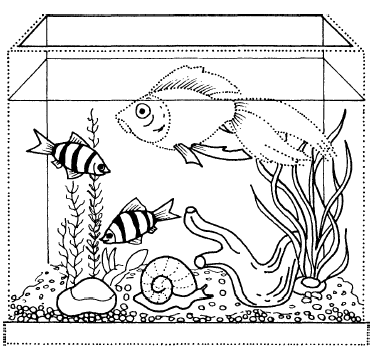 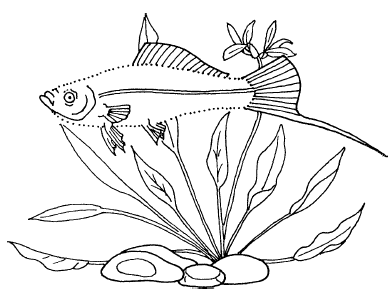 К нам из сказки приплыла,                                                                                                                                                       Эта рыбка-меченосец        Длинный острый хвостик носит.Там царицею была.Рыбка эта не простая,Рыбка эта...АКВАРИУМНЫЕ РЫБКИ. Обведи аквариум. Обведи и раскрась золотуюрыбку. Запомни, как она выглядит. Обведи и раскрась травинки - водоросли.Дорисуй и раскрась улитку. Нарисуй ещё трёх улиток. Жёлтымкарандашом раскрась песок на дне, голубым карандашом — воду. АКВАРИУМНЫЕ РЫБКИ. Рассмотри картинку, послушай стихотворение.Покажи, где у меченосца туловище, голова, хвост, плавники. Дорисуйрыбку по точкам. Раскрась водоросли и камни. Не забудь нарисоватьголубым карандашом воду вокруг рыбки.рыбы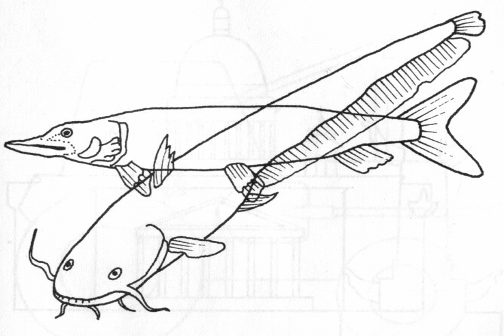 Хвостом виляет, Зубаста, а не лаетОтгадай загадку. Раскрась отгадку. А ещё какая рыба здесь нарисована?ШКОЛЬНЫЕ ПРИНАДЛЕЖНОСТИ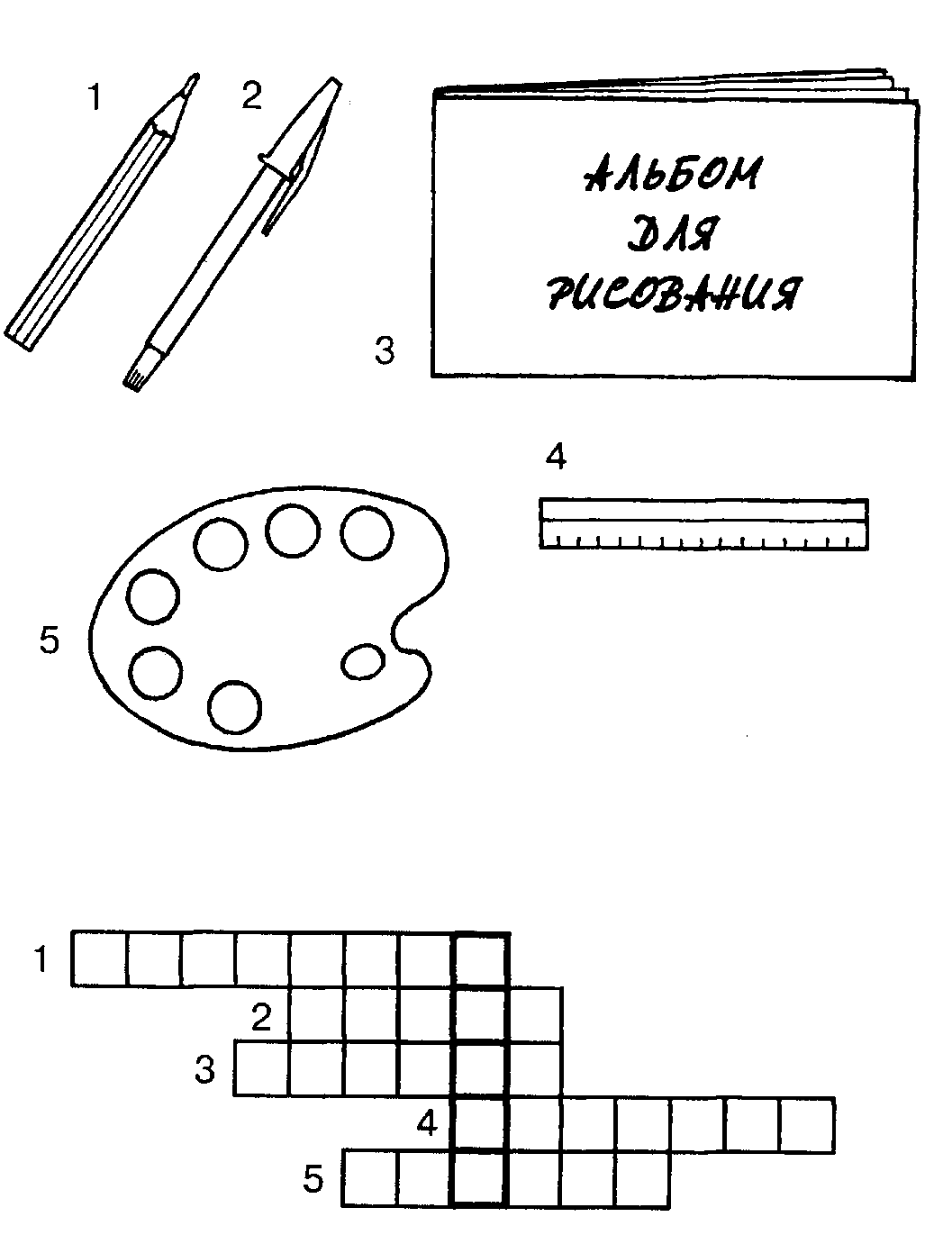 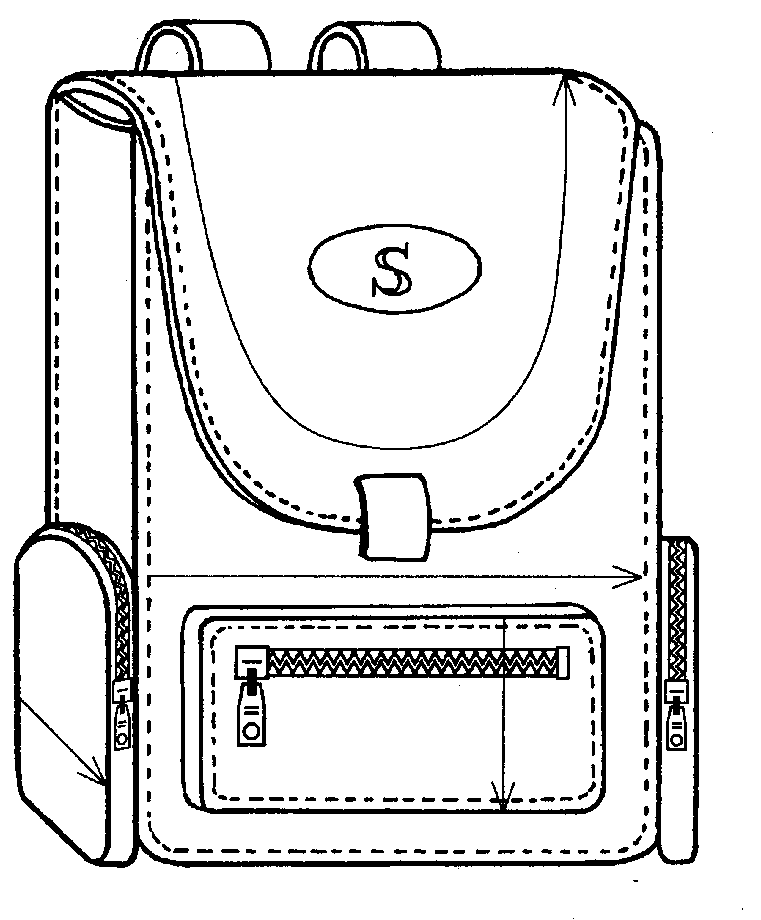 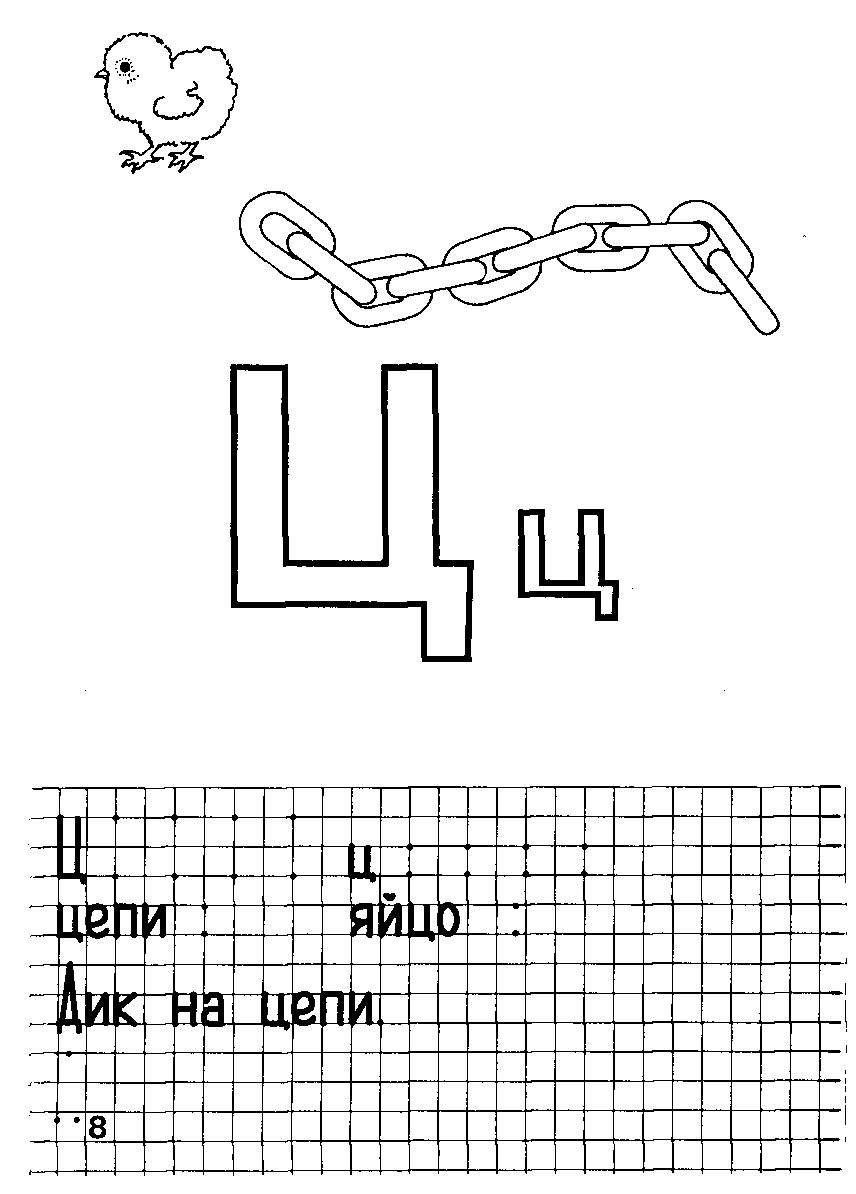 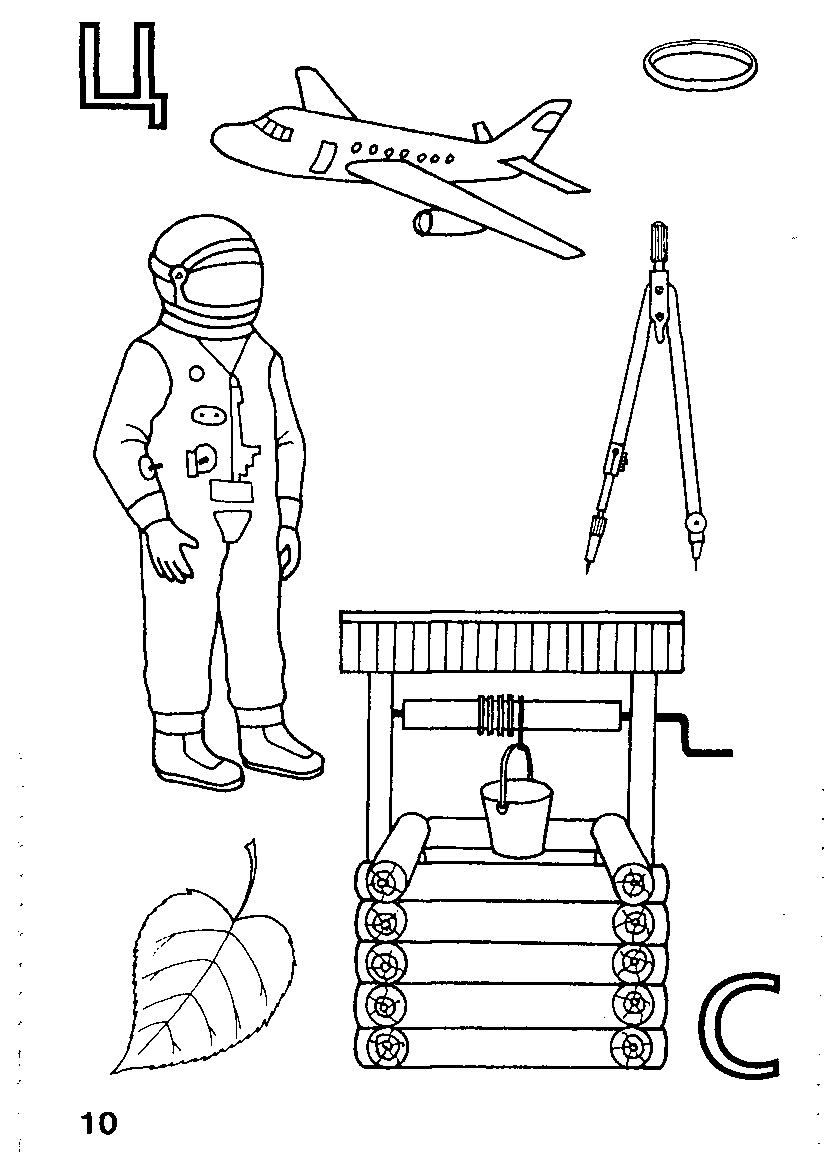 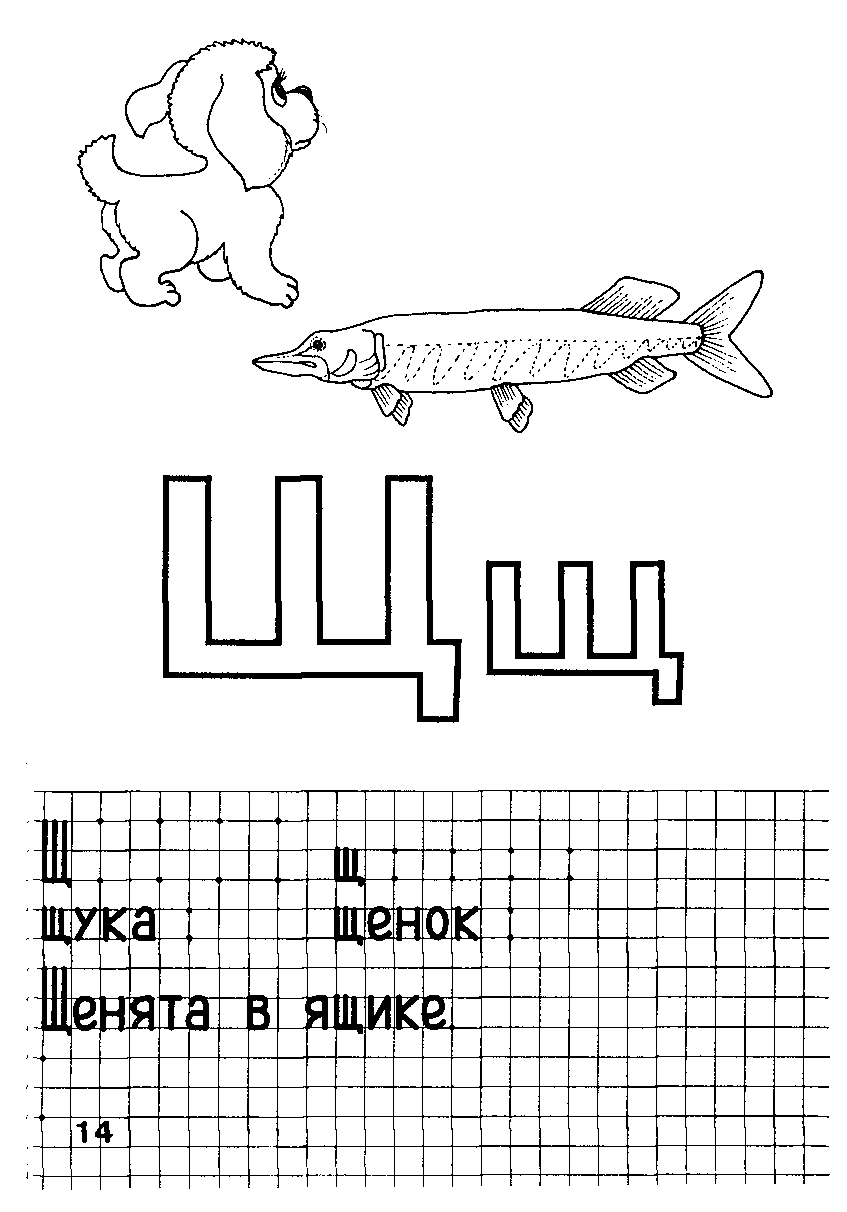 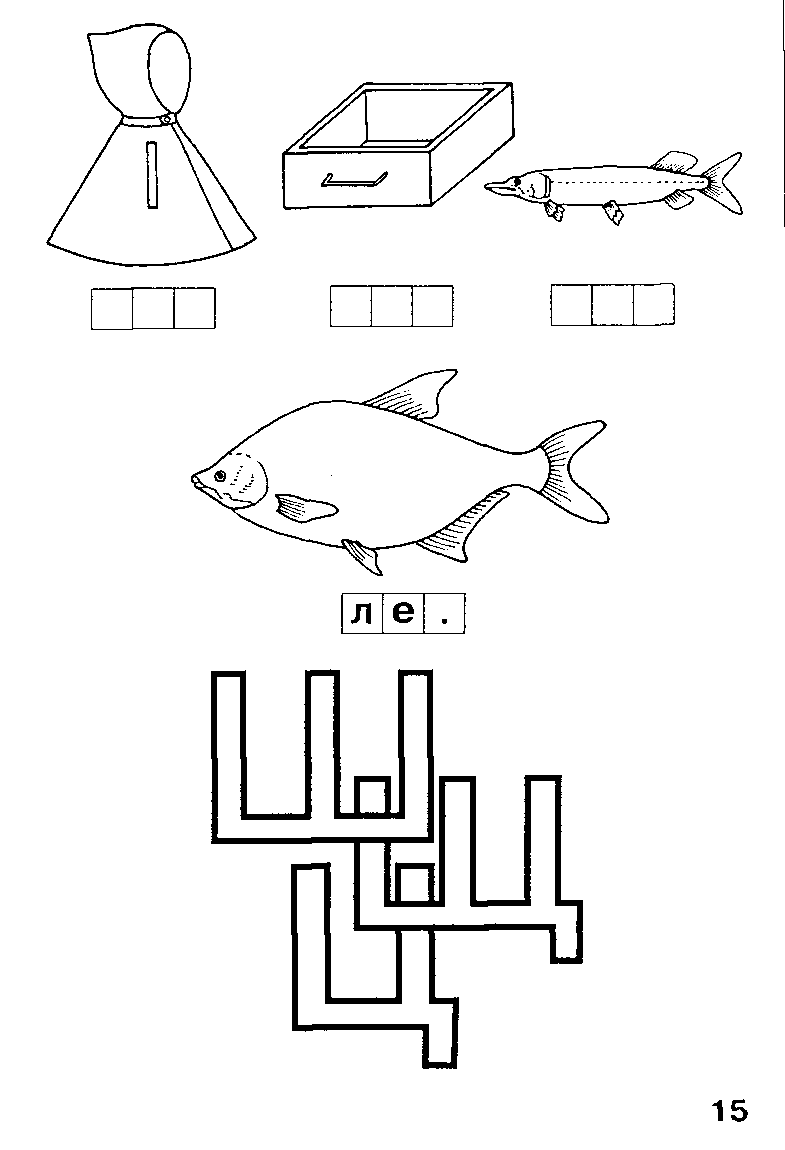 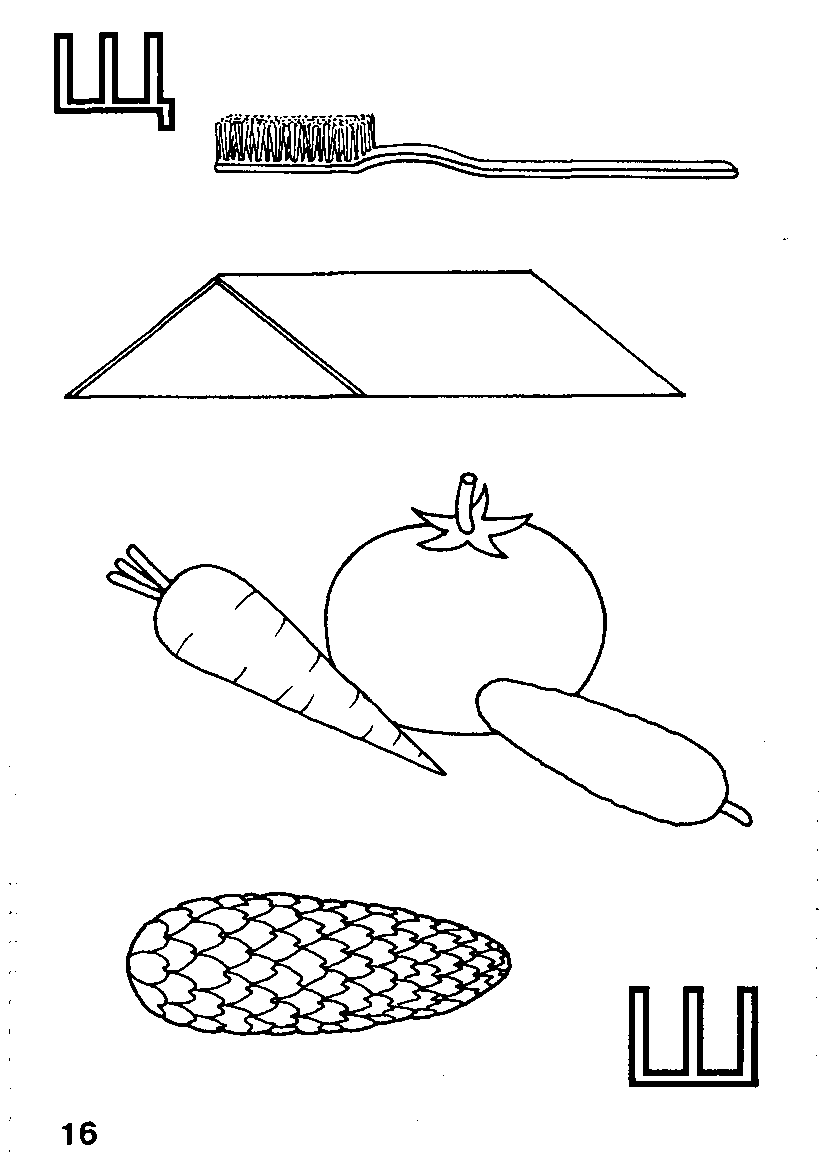 Формирование временных представленийВремена года, месяцыФормирование временных представленийЧасти суток, Дни неделиФормирование временных представленийЧасы. Определение времени.Формирование пространственных представленийРазвитие наглядно-образного мышленияРазрезные картинки из 5-6 частей.«Посуда»Развитие наглядно-образного мышленияРазрезные картинки из 4-6 частей.«Профессии»Развитие наглядно-образного мышленияРазрезные картинки из 5-6 частей.«Одежда»Развитие наглядно-образного мышленияРазрезные картинки из 6 частей.«Домашние животные»Развитие наглядно-образного мышленияРазрезные картинки из 6-7 частей.«Домашние птицы»Развитие наглядно-образного мышленияРазрезные картинки из 3-4 частей.Развитие наглядно-образного мышления«Собери матрешку»Развитие наглядно-образного мышления«Снеговик»Развитие образно-логического мышления«Что лишнее?»Развитие образно-логического мышления«Последовательность событий из 4-х»Развитие образно-логического мышления«Залатай коврик»Развитие образно-логического мышления«Классификация»Развитие образно-логического мышления«Подбери пару по смыслу»Развитие образно-логического мышления«Последовательность событий из 3-х» «Буквы»«Цифры»ФЭМПСравнение предметов по величине, высоте, ширине.ФЭМПСоотнесение количества предметов с цифрой в пределах 5ФЭМПСоотнесение количества предметов с цифрой в пределах 10ФЭМПСравнение множествПодготовка к грамотеКарточки для звукового анализа словПодготовка к грамотеОпределение 1, последнего звука в слове, местоположение звукаПодготовка к грамотеНахождение слова с заданным звукомПодготовка к грамотеСоставление предложений по схемеПодготовка к грамотеРазвитие восприятия и внимания«Наложенные изображения»«Корректурные пробы»Развитие внимания«Найди отличия»Развитие вниманияФЭМПРешение примеров, составление задач